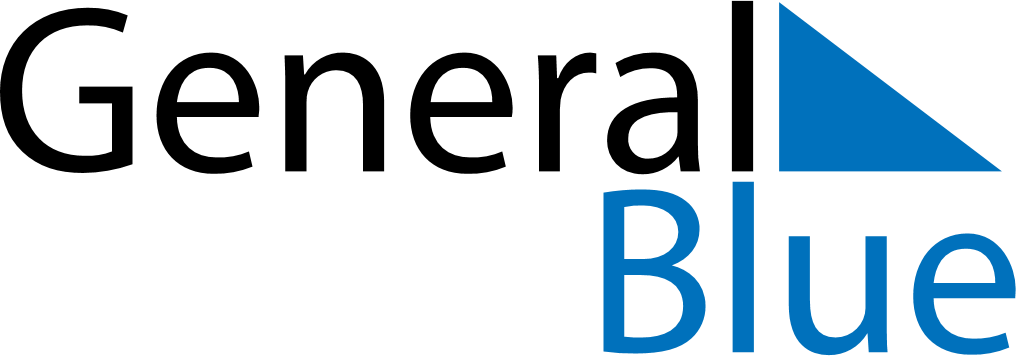 June 2026June 2026June 2026DominicaDominicaSundayMondayTuesdayWednesdayThursdayFridaySaturday123456789101112131415161718192021222324252627282930